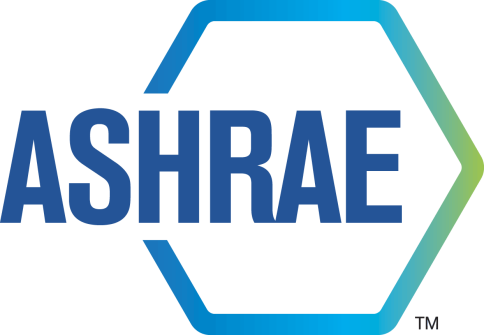 Standards Project Liaison Subcommittee 
(SPLS) MINUTESASHRAE Chicago Winter Meeting January 19 and 23, 2018Approved by SPLS     TABLE OF CONTENTS1.	Call to Order/Chair’s Report/Introductions	42.	Approval of Minutes	43.	Action items	44.	Standards Achievement Award – Executive Session	45.	Public Review Drafts	56.	Proposed TPS Changes	67.	Membership Roster Changes	78.	New Business	109.	Recess	1010.	Call to Order	1011.	Public Review Drafts	1012.	New or Unfinished Business	1213.	Next Meetings	1214.	Adjournment	12SPLS Action ItemsAs of January 23, 2018Updates noted in red Call to Order/Chair’s Report/IntroductionsCall to Order/Chair’s ReportThe Standards Project Liaison Subcommittee (SPLS) Winter Meeting was called to order at 2:00 p.m. CT on January 19, 2018, in the Burnham 4 room of the Chicago Palmer House.IntroductionsChair Roger Hedrick welcomed members and guests and reviewed the ASHRAE Code of Ethics.  The following members, guests and staff were in attendance:Approval of MinutesIt was moved by Dru Crawley and seconded by Walter Grondzik:1	That the SPLS Fall 2017 Meeting and November 16, 2017 Conference Call Minutes be approved by consent agenda and as amended to correct the spelling of Larry Kouma’s name.MOTION PASSED.  12-0-0 CNVAction items SPLS reviewed the action items as noted above.Standards Achievement Award – Executive SessionChair Hedrick called Executive Session to discuss the Standards Achievement Award nominees. It was moved and seconded:2	That Gerald Kettler be awarded the Standards Achievement Award.MOTION PASSED.  END OF EXECUTIVE SESSION Public Review DraftsIt was moved by Dru Crawley and seconded by Walter Grondzik:3	That BSR/ASHRAE Addendum a to ANSI/ASHRAE Standard SSPC 15-2016, Safety Standard for Refrigeration Systems, be approved for publication public review.MOTION PASSED.  12-0-0 CNVIt was moved by Walter Grondzik and seconded by Dru Crawley:4	That the following items, be approved by consent agenda for publication public review:BSR/ASHRAE Addendum h to ANSI/ASHRAE Standard 188-2015, Legionellosis: Risk Management for Building Water Systems	BSR/ANSI/ASHRAE/USGBC/IES/ICC Addendum c to BSR/ANSI/ASHRAE/USGBC/IES/ICC Standard 189.1-2017, Standard for the Design of High-Performance Green BuildingsBSR/ANSI/ASHRAE/USGBC/IES/ICC Addendum d to BSR/ANSI/ASHRAE/USGBC/IES/ICC Standard 189.1-2017, Standard for the Design of High-Performance Green BuildingsBSR/ANSI/ASHRAE/USGBC/IES/ICC Addendum e to BSR/ANSI/ASHRAE/USGBC/IES/ICC Standard 189.1-2017, Standard for the Design of High-Performance Green BuildingsMOTION PASSED.  12-0-0 CNVIt was moved by Dru Crawley and seconded by Mike Gallagher:5	That BSR/ANSI/ASHRAE/USGBC/IES/ICC Addendum a to BSR/ANSI/ASHRAE/ USGBC/IES/ICC Standard 189.1-2017, Standard for the Design of High-Performance Green Buildings, be approved for publication public review.MOTION PASSED.  12-0-0 CNVIt was moved by Dru Crawley and seconded by Mike Gallagher:6	That BSR BSR/ANSI/ASHRAE/USGBC/IES/ICC Addendum b to BSR/ANSI/ASHRAE/ USGBC/IES/ICC Standard 189.1-2017, Standard for the Design of High-Performance Green Buildings, be approved for publication public review.MOTION PASSED.  12-0-0 CNVIt was moved by Dru Crawley and seconded by Mike Gallagher:7	That BSR/ANSI/ASHRAE/USGBC/IES/ICC Addendum bm to BSR/ANSI/ASHRAE/ USGBC/IES/ICC Standard 189.1-2017, Standard for the Design of High-Performance Green Buildings, be approved for publication public review.MOTION PASSED.  12-0-0 CNVIt was moved by Larry Kouma and seconded by Mike Gallagher:8	That the following items, be approved by consent agenda for publication public review:BSR/ASHRAE Addendum c to ANSI/ASHRAE Standard 90.4-2016, Energy Standard for Data Centers and Telecommunications BuildingsBSR/ASHRAE Addendum d to ANSI/ASHRAE Standard 90.4-2016, Energy Standard for Data Centers and Telecommunications BuildingsMOTION PASSED.  12-0-0 CNVIt was moved by Karl Peterman and seconded by Peter Simmonds:9	That BSR/ASHRAE Standard 41.9-2011R, Standard Methods for Refrigerant Mass Flow Measurements Using Calorimeters, be approved for publication public review.MOTION PASSED.  12-0-0 CNVProposed TPS ChangesIt was moved by Karl Peterman and seconded by Peter Simmonds:10	That the proposed TPS for Standard 41.1, Standard Method for Temperature Measurement, be approved as presented.MOTION PASSED.  12-0-0 CNVIt was moved by Karl Peterman and seconded by Dru Crawley:11	That the proposed TPS for Standard 41.10, Standard Methods for Refrigerant Mass Flow Measurement Using Flowmeters, be approved as presented.MOTION PASSED.  12-0-0 CNVIt was moved by Srinivas Katipamula and seconded by Dru Crawley:12	That the proposed TPS for SPC 118.1, Method of Testing for Rating Commercial Gas, Electric, and Oil Service Water Heating Equipment, be approved as presented.MOTION PASSED.  12-0-0 CNVIt was moved by Larry Kouma and seconded by Dru Crawley:13	That the proposed TPS for SPC 145.2, Laboratory Test Method for Assessing the Performance of Gas-Phase Air Cleaning Systems: Air Cleaning Devices, be approved as presented.MOTION PASSED.  12-0-0 CNVIt was moved by Karl Peterman and seconded by Dru Crawley:14	That the proposed TPS for SSPC 170, Ventilation of Health Care Facilities, be approved as presented.MOTION PASSED.  12-0-0 CNVIt was moved by Dave Robin and seconded by Walter Grondzik:15	That the proposed TPS for SPC 221, Test Method to Field-Measure and Score the Operating Performance of an Installed Constant Volume Unitary HVAC System, be approved as presented.MOTION PASSED.  12-0-0 CNVMembership Roster ChangesIt was moved by Dru Crawley and seconded by Julie Ferguson:16	That revisions to the membership rosters for the following committees as shown in Attachment A, be approved by consent agenda:SGPC 10, Interactions Affecting the Achievement of Acceptable Indoor Environments SSPC 15, Safety Standard for Refrigeration SystemsSSPC 34, Designation and Safety Classification of RefrigerantsSSPC 90.1, Energy Standard for Buildings Except Low-Rise Residential BuildingsSSPC 72, Method of Testing Open and Closed Commercial Refrigerators and Freezers SPC 195, Method of Test for Rating Air Terminal Unit ControlsSPC 205, Standard Representation of Performance Simulation Data for HVAC&R and Other Facility EquipmentMOTION PASSED.  9-0-2 CNVIt was moved by Erick Peterman and seconded by Dru Crawley:17	That revisions to the membership rosters for the following committees as shown in Attachment A, be approved by consent agenda:GPC 36, High Performance Sequences of Operation for HVAC SystemsGPC 41, Design, Installation and Commissioning of Variable Refrigerant Flow SystemsSPC 220, Method of Testing for Rating Small Commercial Blast Chillers, Chiller-Freezers, and FreezersMOTION PASSED.  10-0-1 CNVIt was moved by Mike Gallagher and seconded by Susanna Hanson:18	That revisions to the membership roster for SPC 84, Method of Testing Air-to-Air Heat/Energy Exchangers, as shown in Attachment A, be approved.MOTION PASSED.  11-0-0 CNVIt was moved by Walter Grondzik and seconded by Mike Gallagher:19	That revisions to the membership roster for SSPC 188, Legionellosis: Risk Management for Building Water Systems, as shown in Attachment A, be approved.MOTION PASSED.  10-0-1 CNVIt was moved by Walter Grondzik and seconded by Mike Gallagher:20	That revisions to the membership roster for SSPC 189.1, Standard for the Design of High-Performance, Green Buildings Except Low-Rise Residential Buildings, as shown in Attachment A, be approved.MOTION PASSED.  10-0-1 CNVIt was moved by Susanna Hanson and seconded by Dru Crawley:21	That revisions to the membership roster for SSPC 300, Commissioning, as shown in Attachment A, be approved.MOTION PASSED.  10-0-1 CNVIt was moved by Srinivas Katipamula and seconded by Dru Crawley:22	That revisions to the membership roster for SPC 118.2, Method of Testing for Rating Residential Water Heaters, as shown in Attachment A, be approved.MOTION PASSED.  11-0-0 CNVIt was moved by Larry Kouma and seconded by Dru Crawley:23	That revisions to the membership roster for SSPC 100, Energy Efficiency in Existing Buildings, as shown in Attachment A, be approved.MOTION PASSED.  11-0-0 CNVIt was moved by Karl Peterman and seconded by Dru Crawley:24	That revisions to the membership roster for SSPC 41, Standard Methods of Measurement, as corrected and shown in Attachment A, be approved.Secretary’s note: Rick Hall, Chair of SSPC 41, was in attendance and noted that he mistakenly listed Adam Michalson as PSVM on the Chair’s Recommendation form when it should have been PCVM. MOTION PASSED.  11-0-0 CNVIt was moved by Karl Peterman and seconded by Dru Crawley:25	That revisions to the membership roster for SSPC 62.1, Ventilation for Acceptable Indoor Air Quality, as shown in Attachment A, be approved.MOTION PASSED.  11-0-0 CNVIt was moved by Karl Peterman and seconded by Mike Gallagher:26	That revisions to the membership roster for SSPC 170, Ventilation of Health Care Facilities, as shown in Attachment A, be approved.MOTION PASSED.  11-0-0 CNVIt was moved by Peter Simmonds and seconded by Susanna Hanson:27	That revisions to the membership roster for GPC 29, Guideline for the Risk Management of Public Health and Safety in Buildings, as shown in Attachment A, be approved.MOTION PASSED.  11-0-0 CNVIt was moved by Peter Simmonds and seconded by Dru Crawley:28	That revisions to the membership roster for SPC 224, Standard for the Application of Building Information Modeling, as shown in Attachment A, be approved.MOTION PASSED.  11-0-0 CNVIt was moved by Richard Swierczyna and seconded by Peter Simmonds:29	That the interest categories for SPC 105, Standard Methods of Determining, Expressing and Comparing Building Energy Performance and Greenhouse Gas Emissions, as shown in Attachment A, be approved.MOTION PASSED.  10-0-1 CNVIt was moved by Richard Swierczyna and seconded by Susanna Hanson:30	That revisions to the membership rosters for the following committees as shown in Attachment A, be approved by consent agenda:SPC 28, Methods of Testing Flow Capacity of Refrigerant Capillary TubesSPC 105, Standard Methods of Determining, Expressing and Comparing Building Energy Performance and Greenhouse Gas EmissionsSPC 182, Method of Testing Absorption Water-Chilling and Water Heating Packages MOTION PASSED.  10-0-1 CNVNew Business  It was moved by Karl Peterman and seconded by Walter Grondzik:30	That SPC 63.1-1995(RA 01), Method of Testing Liquid Line Refrigerant Driers, be disbanded effective immediately, due to lack of activity.MOTION PASSED.  9-0-0 CNVRecessThe meeting recessed at approximately 6:00 pm CT. Call to OrderCall to Order/Chair’s ReportThe Standards Project Liaison Subcommittee (SPLS) meeting reconvened on Tuesday, January 23, 2018 at 2:00 p.m. CT in the Wilson room of Chicago Palmer House.IntroductionsChair Roger Hedrick greeted members and guests.  The following members and guests were in attendance: Public Review DraftsIt was moved by Dru Crawley and seconded by Walter Grondzik:32	That the following items, be approved by consent agenda for publication public review:BSR/ASHRAE/IES Addendum o to ANSI/ASHRAE/IES Standard 90.1-2016, Energy Standard for Buildings Except Low-Rise Residential BuildingsBSR/ASHRAE/IES Addendum x to ANSI/ASHRAE/IES Standard 90.1-2016, Energy Standard for Buildings Except Low-Rise Residential BuildingsBSR/ASHRAE/IES Addendum ab to ANSI/ASHRAE/IES Standard 90.1-2016, Energy Standard for Buildings Except Low-Rise Residential BuildingsBSR/ASHRAE/IES Addendum ac to ANSI/ASHRAE/IES Standard 90.1-2016, Energy Standard for Buildings Except Low-Rise Residential BuildingsBSR/ASHRAE/IES Addendum ad to ANSI/ASHRAE/IES Standard 90.1-2016, Energy Standard for Buildings Except Low-Rise Residential BuildingsBSR/ASHRAE/IES Addendum ae to ANSI/ASHRAE/IES Standard 90.1-2016, Energy Standard for Buildings Except Low-Rise Residential BuildingsBSR/ASHRAE/IES Addendum af to ANSI/ASHRAE/IES Standard 90.1-2016, Energy Standard for Buildings Except Low-Rise Residential BuildingsBSR/ASHRAE/IES Addendum ag to ANSI/ASHRAE/IES Standard 90.1-2016, Energy Standard for Buildings Except Low-Rise Residential BuildingsBSR/ASHRAE/IES Addendum ah to ANSI/ASHRAE/IES Standard 90.1-2016, Energy Standard for Buildings Except Low-Rise Residential BuildingsMOTION PASSED.  13-0-0 CNVIt was moved by Dru Crawley and seconded by Mike Gallagher:33	That BSR/ASHRAE/IES Addendum g to ANSI/ASHRAE/IES Standard 90.1-2016, Energy Standard for Buildings Except Low-Rise Residential Buildings, be approved for publication public review.MOTION PASSED.  13-0-0 CNVIt was moved by Dru Crawley and seconded by Larry Kouma:34	That BSR/ASHRAE/IES Addendum s to ANSI/ASHRAE/IES Standard 90.1-2016, Energy Standard for Buildings Except Low-Rise Residential Buildings, be approved for publication public review.MOTION PASSED.  12-0-0 CNVIt was moved by Dru Crawley and seconded by Walter Grondzik:35	That BSR/ASHRAE/IES Addendum y to ANSI/ASHRAE/IES Standard 90.1-2016, Energy Standard for Buildings Except Low-Rise Residential Buildings, be approved for publication public review.MOTION PASSED.  13-0-0 CNVIt was moved by Dru Crawley and seconded by Larry Kouma:36	That BSR/ASHRAE/IES Addendum ai to ANSI/ASHRAE/IES Standard 90.1-2016, Energy Standard for Buildings Except Low-Rise Residential Buildings, be approved for publication public review.MOTION PASSED.  13-0-0 CNVNew or Unfinished BusinessIt was moved by Dave Robin and seconded by Mike Gallagher:37	That Standard 30-2017, Method of Testing Liquid Chillers, be placed on Continuous Maintenance and that the existing committee become an SSPCMOTION PASSED.  13-0-0 CNVIt was moved by Roger Hedrick and seconded by Mike Gallagher:38	That the proposed TPS for the proposed changes to the TPS for Standard xxx, Standard for Restoration of Buildings Impacted by Combustion Particles, be approved as modified and shown in Attachment H. MOTION PASSED.   13-0-0 CNV It was moved by Roger Hedrick and seconded by Mike Gallagher:39	That a motion to reconsider the January 19th SPLS motion to disband SPC 63.1-1995(RA 01), Method of Testing Liquid Line Refrigerant Driers, be disbanded effective immediately due to lack of activity, be approvedMOTION FAILED.  0-11-0 CNVAn action item was assigned to Peter Simmonds to notify the Chair of SPC 63.1 that StdC voted to disband the PC due to lack of activity.Secretary’s note: SRS to consider withdrawing Standard 63.1-1995(RA01) or proposing a new project, as initially recommended by StdC during its 1/20/18 meeting. Next MeetingsMarch 2018 Conference Call - TBDASHRAE Annual Meeting, Houston, June 23 and 27, 2018  AdjournmentThe SPLS Winter Meeting adjourned at approximately 3:25 pm CT.Attachment AAttachment BAttachment CAttachment DAttachment EAttachment FAttachment GAttachment HChicago January 2018Chicago January 2018Chicago January 2018Chicago January 2018AI#Action 		Assigned ToStatus1An action item was assigned to Peter Simmonds to notify the Chair of SPC 63.1 that StdC voted to disband the PC due to lack of activity.Simmonds ClosedFall 2017Fall 2017Fall 2017Fall 2017AI#Action 		Assigned ToStatus2Chair Roger Hedrick agreed to discuss the need for, and intent of, PASA 7.8.1, Project Discontinuation Due to Lack of Membership, when PC waivers to this procedure are customarily requested and granted with Steve Ferguson and determine if PASA requirements should be amended, or if waivers should continue to be granted.HedrickClosed3 SPLS discussed its desire to review PC responses to unsupportive commenters prior to publication approval. Karl Peterman accepted an action item to draft recommended PASA language changes.PetermanClosedLong Beach – June 2017Long Beach – June 2017Long Beach – June 2017Long Beach – June 2017AI#Action 		Assigned ToStatus1Action item for Vin Gupta to work with the chair of SPC 195 to achieve a balanced PC by January 2018New PCVM-General added during October meeting. PC remains out of balance with 4/7 ProducersNot here – ongoing GuptaComplete 2Action item for Susanna Hanson to work with the chair of 147 to get a full committee in place.PC has 3 PCVMs Cognizant TC chair will ask for members this meeting  remains openHansonOpenOrlando, January 2016Orlando, January 2016Orlando, January 2016Orlando, January 2016AI#Action Assigned ToStatus2Julie Ferguson to work with Chair of SPC 208 to get a full PC.Ongoing – PC has 3/5 PCVMs General Ferguson ClosedTech Weekend, October 2015Tech Weekend, October 2015Tech Weekend, October 2015Tech Weekend, October 2015AI#Action Assigned ToStatus2An action item was assigned to Richard Swierczyna to work with the Chair of SPC 28 to get the committee in balance. New PC working with Chair.Still trying to get 2 producers (has 4 General, 2 Producer PCVMs) Revision project authorized June 26, 2013SwierczynaClosed3An action item was assigned to Richard Swierczyna to work with the Chair of SPC 182 to get a balanced committee – needs users. One member will change status – ongoing Committee approved January 28, 2015 3 PCVM Producers and 3 PCVM General interest SwierczynaClosedMembersRoger L Hedrick, Chair Drury B CrawleyMichael W GallagherWalter T GrondzikSusanna S HansonSrinivas KatipamulaLarry Kouma Lee MilliesKarl L PetermanErick A PhelpsDavid RobinPeter SimmondsRichard T SwierczynaMembers Not PresentJulie M FergusonVinod P. GuptaStaffSusan LeBlanc, SAGuests Steve Emmerich Rick HallMembersRoger L Hedrick, Chair Drury B CrawleyMichael W GallagherWalter T GrondzikVinod P. GuptaSusanna S HansonSrinivas KatipamulaLarry KuomaLee MilliesKarl L PetermanErick A PhelpsDavid RobinPeter SimmondsRichard T SwierczynaMembers Not PresentJulie M FergusonStaffSteve Ferguson, Sr. MOSSusan LeBlanc, SAGuests Jeffrey Inks